International Centre for Information Systems and Audit (iCISA)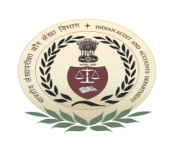 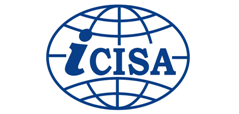 A-52, Sector - 62, Institutional Area, Noida – 201307Course ScheduleTraining Programme on "UN Audit” (for Officers of SAI Chile)02 - 07 April 2018Registration: At 09:15 AM on 02 April 2018 (at Room no.111)		Inauguration: At 09:45 AM by Director General, iCISA (at Room no.213)Tea/Coffee Break:  11:15 AM - 11:45 AM        	Lunch:  01:00PM - 02:00 PM		Tea/Coffee Break:  3:15 PM - 3:45PMDate/Day1stSession(10:00 AM to 11:15 AM)2nd Session(11:45 AM to 01:00 PM)2nd Session(11:45 AM to 01:00 PM)3rd Session(02:00 PM to 3:15 PM)4th Session(03:45 PM to 5:00 PM)4th Session(03:45 PM to 5:00 PM)02 April 2018(Monday)Introduction to UN auditsWorking of Board of Auditors (BoA),Audit Operations Committee (AOC),Advisory Committee on Administrative and Budgetary Questions(ACABQ),
 5th Committee & Portfolio DistributionWorking of Board of Auditors (BoA),Audit Operations Committee (AOC),Advisory Committee on Administrative and Budgetary Questions(ACABQ),
 5th Committee & Portfolio DistributionStandard Operating Procedure (SOP) for UN audits     Quality assurance in UNBoA reports Quality assurance in UNBoA reports 02 April 2018(Monday)Mr. K.S. SubramanianDirector General (International Relations), O/o the C&AG of IndiaMr. K.S. SubramanianDirector General (International Relations), O/o the C&AG of IndiaMr. K.S. SubramanianDirector General (International Relations), O/o the C&AG of IndiaMs. Atoorva SinhaDirector (International Relations), O/o the C&AG of IndiaMs. Atoorva SinhaDirector (International Relations), O/o the C&AG of IndiaMs. Atoorva SinhaDirector (International Relations), O/o the C&AG of India02 April 2018(Monday)Room No. 213Room No. 213Room No. 213Room No. 213Room No. 213Room No. 21303 April 2018(Tuesday)International Public Sector Accounting Standards (IPSAS)International Public Sector Accounting Standards (IPSAS)International Public Sector Accounting Standards (IPSAS)International Standards on Auditing (ISA) International Standards on Auditing (ISA) International Standards on Auditing (ISA) 03 April 2018(Tuesday)Mr. R. M. JohriDirector General, iCISA Mr. R. M. JohriDirector General, iCISA Mr. R. M. JohriDirector General, iCISA Mr. V. KurianDirector General (Commercial), O/o the C&AG of IndiaMr. V. KurianDirector General (Commercial), O/o the C&AG of IndiaMr. V. KurianDirector General (Commercial), O/o the C&AG of India03 April 2018(Tuesday)Room No. 213Room No. 213Room No. 213Room No. 213Room No. 213Room No. 21304 April 2018(Wednesday)Introduction to UMOJA Introduction to UMOJA Introduction to UMOJA Extracting data from UMOJAExtracting data from UMOJAExtracting data from UMOJA04 April 2018(Wednesday)Mr. Deepak Viswanathan, Mr. Himakar, Ms. Bharati SatyanarayanaMr. Deepak Viswanathan, Mr. Himakar, Ms. Bharati SatyanarayanaMr. Deepak Viswanathan, Mr. Himakar, Ms. Bharati SatyanarayanaMr. Deepak Viswanathan, Mr. Himakar, Ms. Bharati SatyanarayanaMr. Deepak Viswanathan, Mr. Himakar, Ms. Bharati SatyanarayanaMr. Deepak Viswanathan, Mr. Himakar, Ms. Bharati Satyanarayana04 April 2018(Wednesday)Room No. 111Room No. 111Room No. 111Room No. 111Room No. 111Room No. 11105 April 2018(Thursday)Practical exercises on UMOJAPractical exercises on UMOJAPractical exercises on UMOJAPractical exercises on UMOJAPractical exercises on UMOJAPractical exercises on UMOJA05 April 2018(Thursday)Mr. Deepak Viswanathan, Mr. Himakar, Ms. Bharati SatyanarayanaMr. Deepak Viswanathan, Mr. Himakar, Ms. Bharati SatyanarayanaMr. Deepak Viswanathan, Mr. Himakar, Ms. Bharati SatyanarayanaMr. Deepak Viswanathan, Mr. Himakar, Ms. Bharati SatyanarayanaMr. Deepak Viswanathan, Mr. Himakar, Ms. Bharati SatyanarayanaMr. Deepak Viswanathan, Mr. Himakar, Ms. Bharati Satyanarayana05 April 2018(Thursday)Room No. 111Room No. 111Room No. 111Room No. 111Room No. 111Room No. 11106 April 2018(Friday)Structure of UNPKO + Risk assessment Structure of UNPKO + Risk assessment Financial audit issues at United Nations Peacekeeping Operations (UNPKO) missionsOther important issues in UNPKO Mission audits (02:30 PM to 3:45 PM & 04:15 PM to 5:30 PM)Other important issues in UNPKO Mission audits (02:30 PM to 3:45 PM & 04:15 PM to 5:30 PM)Other important issues in UNPKO Mission audits (02:30 PM to 3:45 PM & 04:15 PM to 5:30 PM)06 April 2018(Friday)Mr. K.S. SubramanianDG (IR), O/o the C&AG of IndiaMr. K.S. SubramanianDG (IR), O/o the C&AG of IndiaMr. Y.N. ThakareDirector General, NAAA ShimlaMr. P. S. Das Principal Director of Audit, Northern RailwayMr. P. S. Das Principal Director of Audit, Northern RailwayMr. P. S. Das Principal Director of Audit, Northern Railway06 April 2018(Friday)Room No. 213Room No. 213Room No. 213 (through Video Conferencing)Room No. 213Room No. 213Room No. 21307 April 2018(Saturday)Introduction to United Nations Joint Staff Pension Fund (UNJSPF )Introduction to United Nations Joint Staff Pension Fund (UNJSPF )Introduction to United Nations Joint Staff Pension Fund (UNJSPF )Important issues in UNJSPF audit (02:15 PM to 4:00 PM)Important issues in UNJSPF audit (02:15 PM to 4:00 PM)Closing & Valediction By the DG(IR)
4:00 PM07 April 2018(Saturday)Mr. Navneet Gupta Principal Director of Audit (Defence Services), PuneMr. Navneet Gupta Principal Director of Audit (Defence Services), PuneMr. Navneet Gupta Principal Director of Audit (Defence Services), PuneMr. R. M. JohriDirector General, iCISAMr. R. M. JohriDirector General, iCISAClosing & Valediction By the DG(IR)
4:00 PM07 April 2018(Saturday)Room No. 213Room No. 213Room No. 213Room No. 213Room No. 213Closing & Valediction By the DG(IR)
4:00 PM